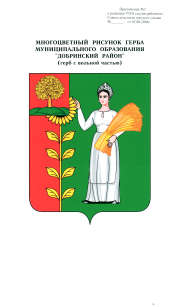           П О С Т А Н О В Л Е Н И Е           АДМИНИСТРАЦИИ СЕЛЬСКОГО ПОСЕЛЕНИЯ ДУРОВСКИЙ СЕЛЬСОВЕТ ДОБРИНСКОГО  МУНИЦИПАЛЬНОГО РАЙОНА ЛИПЕЦКОЙ ОБЛАСТИ                          РОССИЙСКОЙ ФЕДЕРАЦИИ«___23__»__апреля_2013г__                       с.Дурово                 		№  _21__«Об утверждении перечня муниципальных                                               услуг,оказываемых в качестве основных                                                                        видов деятельности» на 2013-2015гг.Во исполнение постановления администрации сельского поселения Дуровский сельсовет Добринского муниципального района Липецкой области РФ «Об изменении типа муниципального бюджетного учреждения культуры «Дуровский поселенческий центр культуры» в муниципальное автономное учреждение культуры «Дуровский поселенческий центр культуры» и утверждении Устава от 19.03.2013г. № 6	      Постановляю:1.Утвердить перечень муниципальных услуг, оказываемых МАУК   «Дуровский ПЦК» в качестве основных видов деятельности согласно приложения.                                                                                                    2.Настоящее постановление вступает в силу с 23.04.2013г и действует до 31.12.2015г.                                                                                 3.Считать утратившим силу постановление администрации сельского поселения Дуровский сельсовет Добринского муниципального района РФот 30.12.2011г.№ 32 с момента вступления в действие данного постановления.4.Контроль за исполнением настоящего постановления оставляю за собой.Глава администрации сельского поселенияДуровский сельсовет:                                                               Ходяков С.В.Приложениек постановлениюадминистрации сельского поселения Дуровский сельсоветот _23 апреля 2013г______ г. №_21_____                         Переченьмуниципальных услуг (работ), 
оказываемых (выполняемых) находящимися в ведении
администрации сельского поселения  муниципальными учреждениями сельского поселения в качестве основных видов деятельности№Наименование муниципальной услуги Категории потребителей муниципаль-ной услуги Перечень и единицы изменения показателей объема муниципаль-ной услуги Показатели, характеризующие качество муниципальной услугиНаименования муниципальных учреждений , оказывающих муниципальную услугу 1234561Организация и проведение культурно-досуговых мероприятийПосетителикультурно-досуговых и просветите-льскихмер-тий Количество проведенныхразличных по тематикекультурно-массовыхмероприятийПосещаемость культурно-досуговыхмер-тий1.Охват населения концертным обслуживанием.2. Наличие жалобпотребителейна качествооказываемых услуг3. Разнообразиетематическойнаправленностипроводимыхмероприятий4.Количество выступлений5.Доля специа-листов с высшим образованиемДуровскийСДК2Организация работы коллективов художественной самодеятельности и клубов по интересамЧлены клубов художественной самодея-тельности и клубных формирований, а также посетители мероприятий проводимых худ.кол-миЧисло клуб-ных формиро ванийколичествоучастниковклубныхформирований1.Охват населения концертным обслуживанием.2. Наличие жалобпотребителейна качествооказываемых услуг3. Разнообразиенаправленийдеятельноститворческих кол-вов4.Количество выступлений творческих коллективов 5.Количество посещенийДуровскийСДК3Организация библиотечного, информационного и справочного обслуживания населения,в том числе детей и юношестваГраждане,пос-тоянно или временно про-живающие на территории сельского поселения Дуровский сельсовет:дети до 14 лет, юношество от 14 до 24лет,взрослое население безвозрастных категорийКоличестводокументовы-дач1.Охват населе-ния библиотеч-ным обслужива-нием2.Посещаемость3.Читаемость4.Число жалоб на длительное вре-мя ожидания выдачи док-тов, представления информации 5.Количество нарушений ус-тановленных требований к качеству услуг. 6.Количество зарегистрирован-ных пользовате-лей      7.Количество выполненных библиографичес-ких справок8.Количество посещенийДуровская, Отскочинская сельские библиотеки